PRESIDENTE DE ROTARY INTERNACIONAL 22/23JENNIFER JONES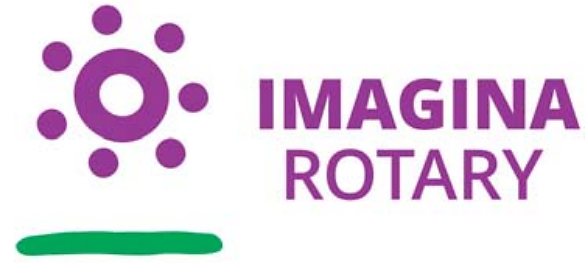 CAMPVicenç y Antonio han preparado todo lo relacionado al campAntonio pasara la información detalladaEl camp costara en total 9450€Los jóvenes han de pagar 500€  aprox. 10 participantesEl distrito tiene aprox. 6600€ para repartir por ahora entre los CAMPS. Por ende probablemente recibamos 2200€Antonio prevé un coste final aproximado de aprox. 2250€ a repartir entre los dos clubes (Sitges y bcn92)MangoMañana habrá conexión con mangoAsamblea TarragonaDía 18.003.23 será la asamblea en Tarragona. Link inscripción: https://asamblea.rotary2202.org/Antonio ofrece ir en coche si se sale y vuelve el mismo sábado.eTalksFilip recuerda y anima a participar en el eTalk de este jueves:Enlace de inscripción:  https://forms.gle/qMQWMytb9ixX65u77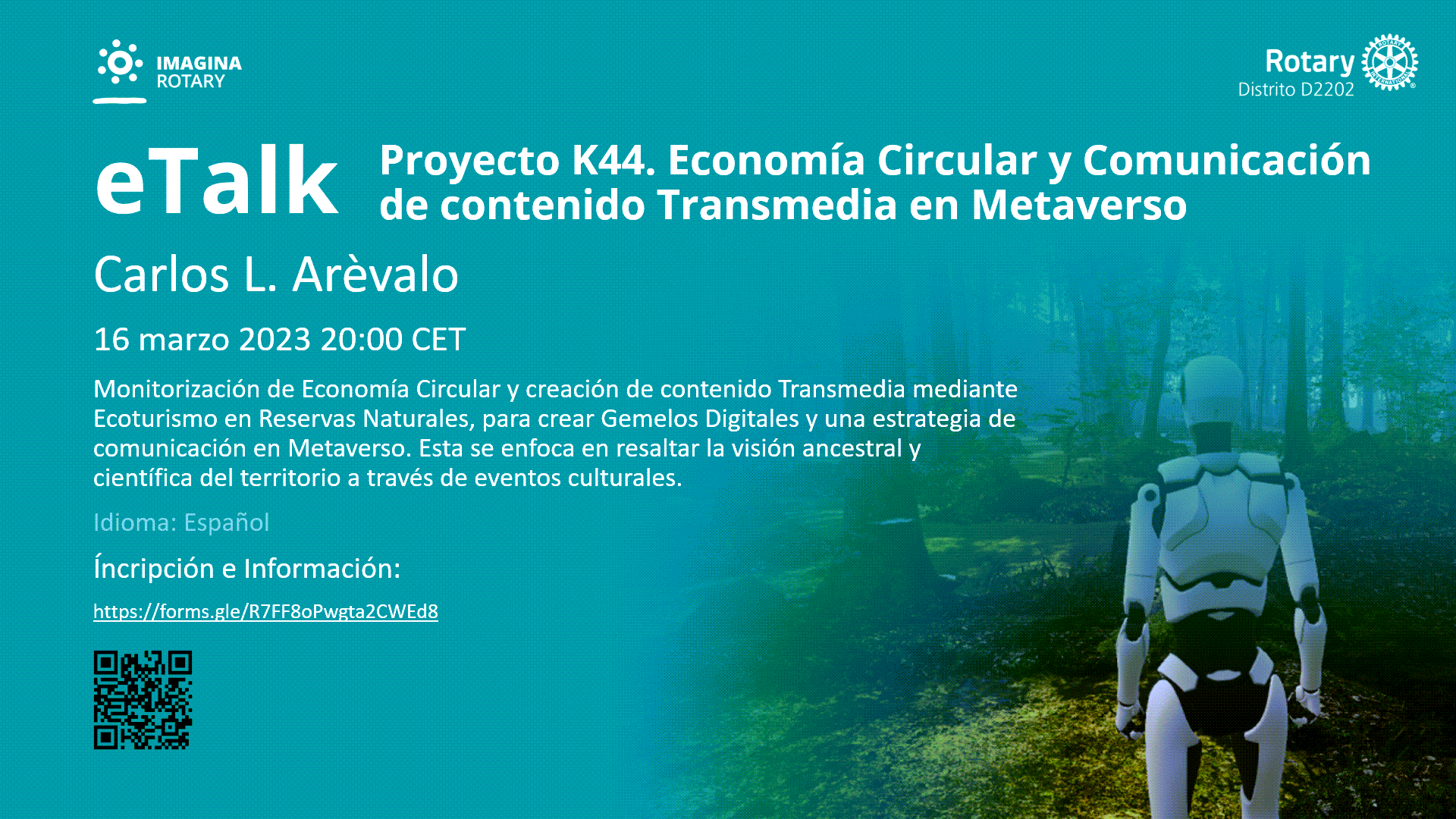 Nombre:	Reunión Ordinaria 	RC BARCELONA ´92 Nombre:	Reunión Ordinaria 	RC BARCELONA ´92 Lugar: TeamsLugar: TeamsFecha: 2023/03/13 Hora: 20:00Acta por: Filip Andrzej BugajskiMiembros activosFunciónAsist.Excus.Bernadi, OleguerXBloss, AnneroseXBugajski, Filip A.SecretarioXCervera, VicençServicio al Club; Imagen PúblicaXDe Bofarull, XavierVice-PresidenteXEspuña, José M.ªXEstivill, FermínMembresíaXGarcía, RafaelTesoreroXGuayar, JoaquínXGuilló, AsúnImagen Pública; polarisXGutiérrez, EmilioFundaciónXHerrando, FranciscoXIrmler, OskarXJáuregui, LorenaRelaciones Institucionales y ProyectosXLópez Membrillo, AlbertoXLora, José ManuelXLugo, EnriqueXMontoro, JuliaXPelayo, GuillermoXPuig, Josep XQuintana, RafaelXRobion, MoniqueRelaciones Institucionales y ProyectosXRodríguez, Miguel ÁngelConsultor del PresidenteXTomas, AntonioPresidenteXValverde, FernandoMaceroXVernet, MartaJuventudX11 de 26 42%Invitados: Invitados: Invitados: Invitados: 